大仁科技大學研究發展中心年度工作報告
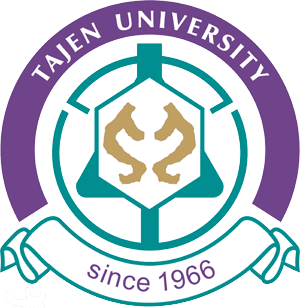 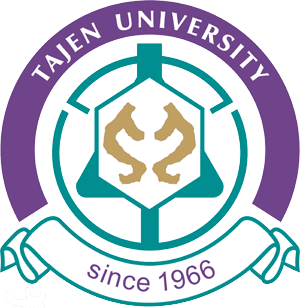 受評單位名稱:                                    研究發展中心單位主管：           中華民國   年   月   日    一、基本資料二、報告內容 (表格內容請以三頁為限、佐證資料不限)三、佐證資料請附上相關中心營運之照片、研究與成果發表、文件名稱、收支明細等，請註明照片或文件名稱。中心名稱成立時間    年     月    年     月    年     月    年     月主任／主持人四、研究成員/聘僱人員姓名系別職稱專/兼任四、研究成員/聘僱人員四、研究成員/聘僱人員四、研究成員/聘僱人員四、研究成員/聘僱人員四、研究成員/聘僱人員四、研究成員/聘僱人員四、研究成員/聘僱人員四、研究成員/聘僱人員四、研究成員/聘僱人員四、研究成員/聘僱人員四、研究成員/聘僱人員四、研究成員/聘僱人員一、中心設立宗旨二、營運方向單位概況及發展情形(請說明與單位設立宗旨之相符程度)單位概況及發展情形(請說明與單位設立宗旨之相符程度)三、研究成果（項目請自行增加）承接計畫案1.計畫主持人，年度，計畫名稱，計畫編號，計畫期間。三、研究成果（項目請自行增加）論文發表1.發表人，年度，篇名，刊期名，卷號，出版日期。發表人，年度，篇名，研討會名稱，地點，發表日期。三、研究成果（項目請自行增加）專利申請、技術移轉1.獲得/申請專利：1.完成/洽談技術移轉：三、研究成果（項目請自行增加）研發成果商品化三、研究成果（項目請自行增加）其他（舉辦或參與服務活動等）1.性質（主辦/協辦），活動名稱，年度，地點，參與人數。四、人才培訓/校內教學研究配合請描述相關辦理情形與成果請描述相關辦理情形與成果五、年度經費收支/人力聘僱情形簡述收支情形： 中心經費來源：中心人力配置：單位支薪之專、兼任人員聘僱情形及費用等：中心使用空間面積、水電費：中心各項收支大要（例如：計畫、檢測、捐贈、人才培訓、獎勵及其他費用收入及運用情況）。（前述運用之填報明細可列為佐證資料）1.2.3.年度單位收益狀況：簡述收支情形： 中心經費來源：中心人力配置：單位支薪之專、兼任人員聘僱情形及費用等：中心使用空間面積、水電費：中心各項收支大要（例如：計畫、檢測、捐贈、人才培訓、獎勵及其他費用收入及運用情況）。（前述運用之填報明細可列為佐證資料）1.2.3.年度單位收益狀況：六、未來發展計畫1.1.七、現有成果自評請自評中心目前發展情形請自評中心目前發展情形